Publicado en Torrevieja el 01/03/2019 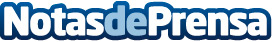 Cerrajeros Torrevieja AC amplía sus serviciosLa empresa de Cerrajeros Torrevieja AC, expande su negocio de cerrajería para ofrecer un mejor servicio 24 horas, los 365 días del añoDatos de contacto:Cerrajeros Torrevieja ACcerrajería.605 903 344Nota de prensa publicada en: https://www.notasdeprensa.es/cerrajeros-torrevieja-ac-amplia-sus-servicios_1 Categorias: Bricolaje Valencia Construcción y Materiales http://www.notasdeprensa.es